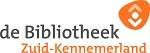 Inschrijfformulier educatief abonnementNaam school:Adres van kinderdagverblijf/peuterspeelzaal:Postcode en woonplaats:Telefoonnummer:E-mailadres:Naam directeur:Naam contactpersoon:Ik neem het Klein abonnement voor € 78,00 per jaar.U kunt maximaal één educatief abonnement per instelling aanvragen. U ontvangt gratis maximaal 8 passen voor pedagogisch medewerkers bij het abonnement. Hiermee kunt u per pas 16 boeken lenen voor 6 weken. Daarnaast kunt u materialen lenen uit de vertelcollectie voor 3 weken.Factuuradres: (indien dit afwijkt van bovenstaand adres graag o.v.v. juiste tenaamstelling, postadres en postcode)__________________________________________________________________________Inschrijfformulier passen voor pedagogisch medewerkersGratis bij Klein abonnement.Maximaal aantal materialen: 16.Uitleentermijn 6 weken voor boeken, 3 weken voor materialen uit de vertelcollectie.Op de pas kunnen alleen jeugdmaterialen geleend worden. De instelling is verantwoordelijk voor de geleende materialen. Bij overschrijding van de leentermijn wordt boete in rekening gebracht conform tarievenlijst.Verlengen kan twee keer. Dit kan via www.bibliotheekzuidkennemerland.nl.. NB U kunt ook één naam opgeven voor alle passen. Bijvoorbeeld van de icc- coördinator, leescoördinator of de administratie van de school. Mail het ingevulde formulier naar educatie@bibliotheekzuidkennemerland.nlHeeft u nog vragen over de passen of zijn er wijzigingen? Stel uw vraag aan educatie@bibliotheekzuidkennemerland.nlo.v.v. naam school, locatie school en groepsvermelding. Dit abonnement is per wederopzegging geldig. Beëindigen van het abonnement kan tót 1 augustus voorafgaand aan het nieuwe schooljaar.o.v.v. naam school, locatie school en groepsvermelding. *Als u een emailadres invult ontvangt u een inleverattendering wanneer de boeken verlengd of ingeleverd moeten worden.   PasNaam Leerkracht/docent/pedagogisch medewerkerE-mail contactpersoon*1.Coördinator2.3.4.5.6.7.